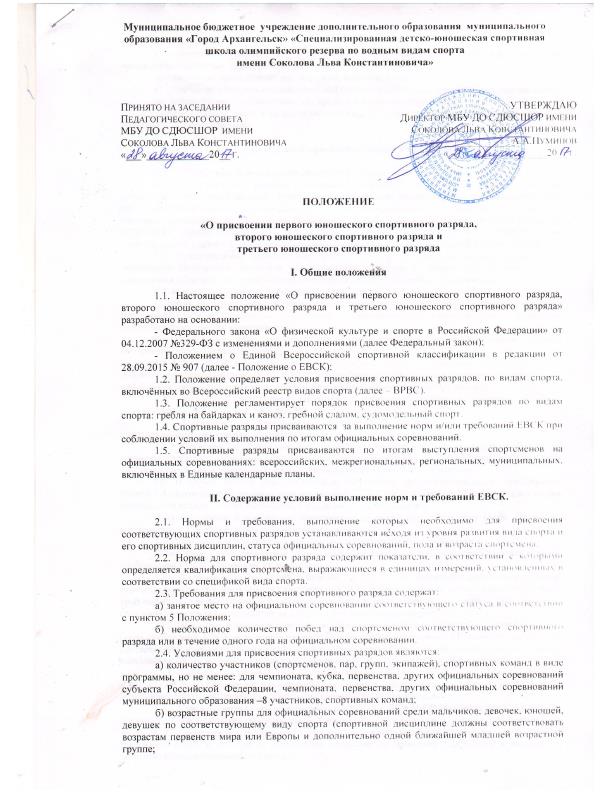 в) минимальный возраст, необходимый для присвоения соответствующего спортивного звания или спортивного разряда;г) количество спортивных судей с соответствующей квалификационной категорией, но не менее пяти спортивных судей любой категории;д) количество проведённых выступлений, поединков, игр;е) количество стартов в предварительной (отборочной) стадии официальных соревнований;ж) использование соответствующих средств измерения результатов;з) иные условия, исходя из особенностей вида спорта и системы проведения конкретных официальных соревнований.III. Порядок присвоения спортивных разрядов.Спортивные разряды присваиваются сроком на 2 года.Спортивные разряды: «первый юношеский спортивный разряд», «второй юношеский спортивный разряд»,  «третий юношеский спортивный разряд»; присваиваются МБУ ДО «СДЮСШОР имени Соколова Льва Константиновича» (далее СДЮСШОР) по представлению тренеров-преподавателей. Настоящее Положение  о присвоении спортивных  разрядов учащимся СДЮСШОР (далее Положение)  утверждается директором  СДЮСШОР  и педагогическим советом школы (далее – Совет), имеющим право вносить в него свои изменения и дополнения.3.3. Представление (приложение № 1) и документы предусмотренные пунктом 3.4 настоящего Положения, подаются тренером-преподавателем в течение 3-х месяцев со дня выполнения спортсменом норм и (или) требований ЕВСК и условий их выполнения.3.4. К представлению на присвоение  прилагаются:а) копия протокола официального соревнования, отражающая выполнение норм и (или) требований ЕВСК и условий их выполнения,  подписанная председателем главной судейской коллегии официального соревнования;Все требуемые для присвоения спортивных разрядов копии документов должны воспроизводить информацию подлинного документа.3.5. СДЮСШОР в течение 1 месяца со дня поступления обращения, представления или документов, предусмотренных пунктом 3.4 настоящего Положения, принимает решение о присвоении спортивного разряда или об отказе в присвоении спортивного разряда.3.6. Решение о присвоении спортивного разряда оформляется приказом, который подписывается директором СДЮСШОР.3.7. Сведения о присвоении спортивного разряда заносятся в зачётную классификационную книжку, и заверяются.3.8.  Спортсмену, выполнившему разрядные требования – I юношеского разряд, II юношеского разряд,  III юношеского разряда вручается от имени СДЮСШОР классификационная книжка спортсмена и  нагрудный знак соответствующего спортивного разряда. 3.9. В случае подачи представления и документов, не соответствующих требованиям пункта 3.4 настоящего Положения соответственно, СДЮСШОР в течение 10 рабочих дней со дня поступления возвращает их Заявителю, с указанием причин возврата.В случае отказа в присвоении спортивного разряда  представленные ранее документы возвращаются с обоснованным письменным отказом.3.10. Основанием для отказа в присвоении спортивного разряда являются:а) несоответствие результата спортсмена, указанного в представлении нормам и (или) требованиям ЕВСК и условиям их выполнения.3.11. В случае если спортсмен в течение 2-х лет со дня присвоения спортивного разряда повторно выполнил нормы и (или) требования ЕВСК, а также условия выполнения этих норм и требований по соответствующему виду спорта (подтвердил спортивный разряд), срок действия спортивного разряда продлевается на 2 года со дня его подтверждения.3.12. При невыполнении в течение 2-х лет со дня присвоения спортивного разряда норм и (или) требований ЕВСК и условий их выполнения для подтверждения спортивного разряда по соответствующему виду спорта спортсмену устанавливается спортивный разряд, в соответствии с выполненными им нормами и (или) требованиями ЕВСК и условиями их выполнения.3.13. Спортсмены, не подтвердившие «третий юношеский спортивный разряд» в течение 2-х лет или не выступающие на официальных спортивных соревнованиях в течение 3-х лет со дня присвоения спортивного разряда, считаются спортсменами без разряда.3.14. При подтверждении спортивного разряда в СДЮСШОР подаются представление и документы, предусмотренные пунктом 3.4 настоящего Положения в срок, предусмотренный пунктом 3.3 настоящего Положения. Сведения о подтверждении, выполнении норм и (или) требований ЕВСК и условий их выполнения оформляются Приказом СДЮСШОР и заносятся в зачётную классификационную книжку.3.15. При повторном выполнении норм и (или) требований ЕВСК и условий их выполнения нагрудный значок не выдаётся.Для внесения записи о присвоении следующего спортивного разряда заявителю необходимо предоставить ранее оформленную классификационную книжку.IV. Права учащихся4.1. Учащиеся СДЮСШОР имеют право: - на участие в соревнованиях по виду спорта, в которых он может выполнить требования ЕВСК, если при этом не нарушаются требования, изложенные в Положении о соревнованиях; - на присвоении ему спортивных разрядов, при условии выполнения установленных в классификации норм и требований; - на получение классификационной книжки спортсмена. 4.2. Руководство СДЮСШОР  несет  персональную  ответственность за нарушение прав спортсменов и достоверность информации в предоставленных документах на присвоение спортивных разрядов.                    